Приложение  5РефлексияМать-и-мачеха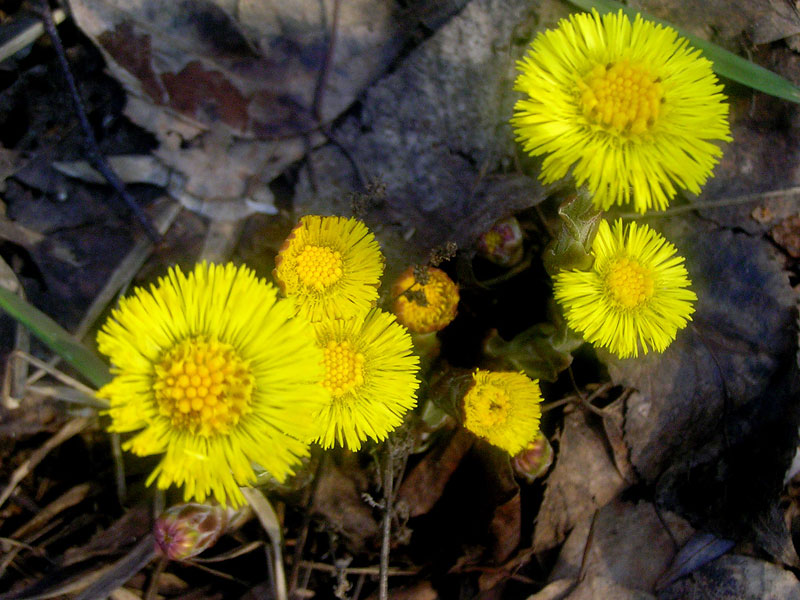 Хохлатка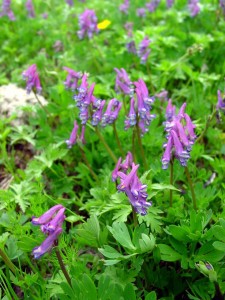 Подснежник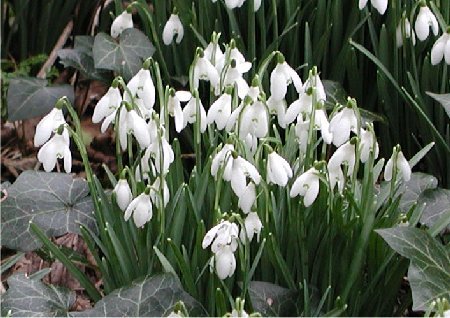 